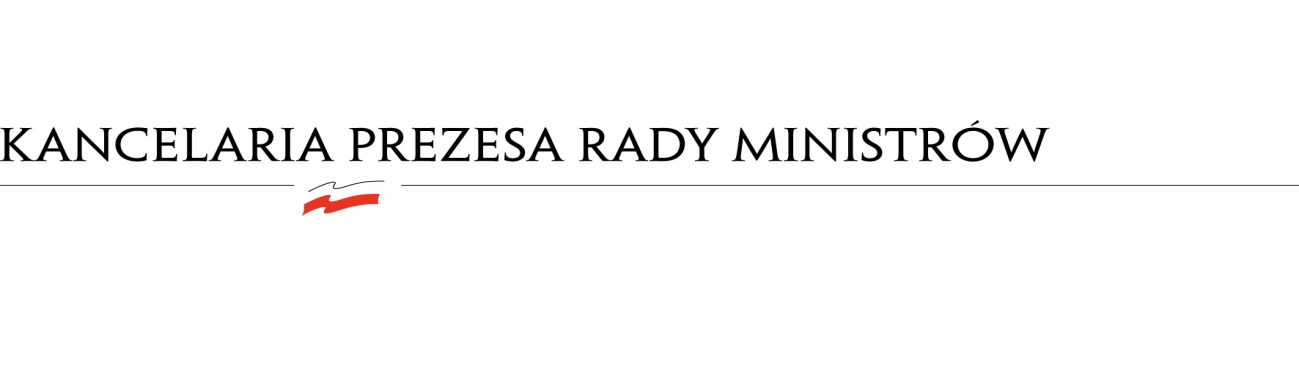 BDG.WZP.1935.21.2022.ECPN-27/2022 Warszawa, /elektroniczny znacznik czasu/Informacja o unieważnieniu postępowaniaZamawiający informuje, że postępowanie o udzielenie zamówienia publicznego, prowadzone w trybie przetargu nieograniczonego na organizację wydarzeń medialnych na potrzeby kampanii społecznych i informacyjnych realizowanych przez Kancelarię Prezesa Rady Ministrów zostało unieważnione na podstawie art. 255 pkt 1 ustawy Prawo zamówień publicznych, ponieważ nie złożono żadnej oferty. Piotr Podstawek/- podpisano cyfrowo -/